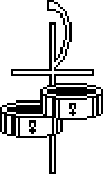 ІДЗІЦЕ ШЛЯХАМ ЛЮБОВІпрозвішча і імяпарафіяадрасПЕРАДШЛЮБНЫЯ КАНФЕРЭНЦЫІІ. Душпастырская размова на тэму перадшлюбных канферэнцый:месца і датаподпіс душпастыраІІ. Індывідуальныя спатканні ў парафіяльнай сямейнай кансультацыі:1. 	2. 	3. 	месца і датаподпіс душпастыраІІІ. Удзел у перадшлюбных духоўных сустрэчах у касцёлемесца і датаподпіс душпастыраПЕРАДШЛЮБНЫЯ КАНФЕРЭНЦЫІІДЗІЦЕ ШЛЯХАМ ЛЮБОВІпрозвішча і імяпарафіяадрасІ. Душпастырская размова на тэму перадшлюбных канферэнцый:месца і датаподпіс душпастыраІІ. Індывідуальныя спатканні ў парафіяльнай сямейнай кансультацыі:1. 	2. 	3. 	месца і датаподпіс душпастыраІІІ. Удзел у перадшлюбных духоўных сустрэчах у касцёлемесца і датаподпіс душпастыра№ТэмыДатаПодпіс катэхета1.Кім для мяне з’яўляецца Хрыстус?2.Любоў у сужэнстве.(Прычыны непаразуменняўу любові)3.Фармаванне і трываласць сужэнскай супольнасці.4.Адказнае бацькоўства і мета-ды планавання сям’і.5.Што значыць «веру»?Што азначае быць хрысціянінам?6.Пакліканне да супольнасці вернікаў. Касцёл – гэта мы.7.Дзеці і стварэнневыхаваўчага асяроддзя.8.Фармаванне сямейнагажыцця (рэлігійнае жыццё, арганізацыя, звычаі).9.Бог нас хоча збавіць у Касцёле (св. сакрамэнты).10.Сакрамэнт сужэнства(літургія сакрамэнту).№ТэмыДатаПодпіс катэхета1.Кім для мяне з’яўляецца Хрыстус?2.Любоў у сужэнстве.(Прычыны непаразуменняўу любові)3.Фармаванне і трываласць сужэнскай супольнасці.4.Адказнае бацькоўства і мета-ды планавання сям’і.5.Што значыць «веру»?Што азначае быць хрысціянінам?6.Пакліканне да супольнасці вернікаў. Касцёл – гэта мы.7.Дзеці і стварэнневыхаваўчага асяроддзя.8.Фармаванне сямейнагажыцця (рэлігійнае жыццё, арганізацыя, звычаі).9.Бог нас хоча збавіць у Касцёле (св. сакрамэнты).10.Сакрамэнт сужэнства(літургія сакрамэнту).